Digital Learning For Me!Digital Learning GLOW 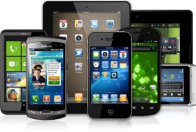 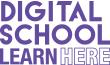 You know how important it is to learn so  that you can be the very best that you can,  and sometimes just now that means  learning without your teacher in the same  room!  If you’re not in school, remember you still  need to plan time to learn and to complete  the tasks set by your school. You should know your GLOW username  and password and how to get onto your  class team. There might be other logins  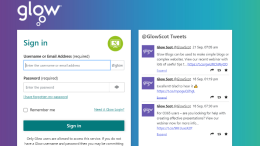 you need to know for other learning apps. Your class team is where you can learn  with your friends and where you will be in  touch with your teacher.  If you don’t know how to do this you can  ask your teacher, even if you’re not in  school. Your school will be able to give  you any login details you don’t have or  have forgotten.  Remember do not share usernames or  passwords with anyone else. Keep  yourself safe online! If you have to self-isolate or you cannot attend  school then you can continue your learning online.  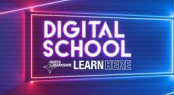 Your teacher/school staff will set work for you. You  will be able to communicate with them online and  get feedback on your learning. North Lanarkshire has a Digital School to help  teachers give you interesting and useful learning  experiences. Not all your learning will need you to be online, your  school will give you tasks which do not involve Glow. 